ОГОЛОШЕННЯЩОДО ПРОВЕДЕННЯ ЕЛЕКТРОННОГО АУКЦІОНУ З ПРОДАЖУ ВЕРТИКАЛЬHО-СВЕРДЛИЛЬНОГО ВЕРСТАТА моделі  2 А 135Документи, які повинен надати учасник для участі в електронному аукціоні:1. Для потенційних покупців - фізичних осіб - громадян України - копія картки платника податків з даними про реєстраційний номер облікової картки платника податків, а у разі відсутності такого документа у зв’язку із відмовою від отримання реєстраційного номера - копія паспорта громадянина України;2. Для іноземних громадян - копія документа, що посвідчує особу;3. Для потенційних покупців – юридичних осіб:- витяг з Єдиного державного реєстру юридичних осіб, фізичних осіб - підприємців та громадських формувань - для юридичних осіб - резидентів;- документ, щопідтверджує реєстрацію іноземної особи у країніїї місце знаходження (витяг із торговельного, банківського або судового реєстру тощо), засвідчений згідно із законодавством державийого видачі, перекладений українською мовою, - для юридичних осіб - нерезидентів;- інформація про кінцевого бенефіціарного власника. Якщо особа не має кінцевого бенефіціарного власника, зазначається інформація про відсутність кінцевого бенефіціарного власника і про причину його відсутності;4. Документ, що підтверджує сплату реєстраційного внеску, а також документ, що підтверджує сплату гарантійного внеску учасником.Додаток 1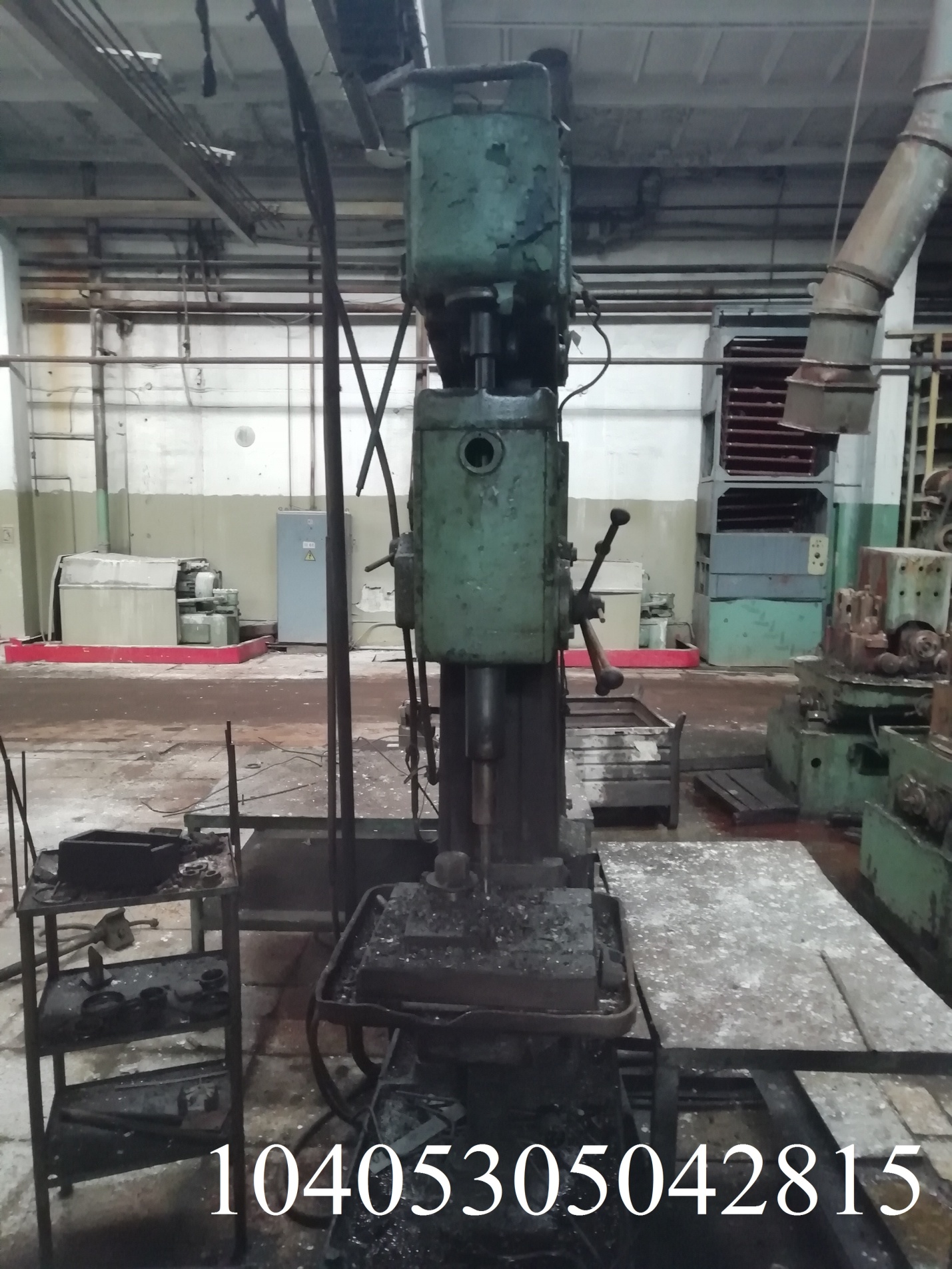 1. ІНФОРМАЦІЯ ПРО ЛОТ1. ІНФОРМАЦІЯ ПРО ЛОТ1.1. Найменування майнаВЕРТИКАЛЬHО-СВЕРДЛИЛЬНИЙ ВЕРСТАТ  2 А 135, інвентарний номер 104053050428151.2. Місцезнаходження майнаДніпропетровська обл., м. Дніпро, вул. Криворізька, буд. 11.3. Технічні характеристики майнаВерстат моделі 2 А 135 призначені для виконання наступних операцій: свердління, рассверливания, зенкования, розгортання, нарізування резьб і підрезки торців ножами.Найбільший діаметр свердління 35 мм.Розмір робочої поверхні столу 450х500Габарити:довжина 1240 мм.,ширина 810 мм.,висота 2500 мм.Вага 1300 кг Рік виготовлення-1963.1.4. Інформація про балансоутримувачаДП "ВО ПМЗ  ім. О.М.Макарова"- місцезнаходження49008, м. Дніпро, вул. Криворізька, 1- контактні даніПенський Олександр МихайловичТел. +3806763744162. ІНФОРМАЦІЯ ПРО ЕЛЕКТРОННИЙ АУКЦІОН2. ІНФОРМАЦІЯ ПРО ЕЛЕКТРОННИЙ АУКЦІОН2.1. Дата та час проведенняЧас проведення визначається електронною торговою системою автоматично.2.2.Кінцевий строк подання заявок на участь в аукціоніВизначається електронною торговою системою автоматично.3. ІНФОРМАЦІЮ ПРО УМОВИ, НА ЯКИХ ЗДІЙСНЮЄТЬСЯ ПРОДАЖ МАЙНА3. ІНФОРМАЦІЮ ПРО УМОВИ, НА ЯКИХ ЗДІЙСНЮЄТЬСЯ ПРОДАЖ МАЙНА3.1. Істотні умови договору купівлі-продажу майна або проект відповідного договоруДоговір про продаж укладається відповідно до норм Цівільного кодексу України та Господарського кодексу України. 3.2. Стартова ціна (без урахування ПДВ)7 316,55 (сім тисяч триста шістнадцять ) гривень 55 копiйок.3.3. Розмір гарантійного внеску731,65  (сімсот тридцять одна   ) гривеня 65 копiйок.3.4. Розмір реєстраційного внеску17,00 (сімнадцять) гривень  00 копiйок3.5. Додаткові умови для переможцяПереможець аукціону роботи пов'язані з демонтажем та перевезенням лоту виконує за власні кошти. 4. ДОДАТКОВА ІНФОРМАЦІЯ4. ДОДАТКОВА ІНФОРМАЦІЯ4.1. Фотографічне зображення майнаДодаток 14.2. Реквізити рахунків для проведення розрахунків переможцями електронних аукціонів за придбане майноUA: 943052990000026001050013715, в АТ КБ «ПРИВАТБАНК»4.3.Реквізити рахунків операторів електронних майданчиків, відкритих для сплати потенційними покупцями гарантійних та реєстраційнихвнесківhttps://prozorro.sale/info/elektronni-majdanchiki-ets-prozorroprodazhi-cbd24.4. Час і місцепроведення огляду майнадодаткову інформацію можна отримати в робочі дні з 09-00 до 16-00 годин за тел. 066 482 8626 та 0676374416.4.5.Найменування особи організатора аукціонуПенський Олександр МихайловичТел. +380676374416, penskoy@yuzhmash.com4.6.Найменування особи з технічних питаньХимич Іван Омелянович  Тел. 066 482 86264.7. ІншеНа ціну продажу об’єкту нараховується податок на додану вартість у розмірі 20 %.5. ТЕХНІЧНІ РЕКВІЗИТИ ОГОЛОШЕННЯ ПРО ПРОВЕДЕННЯ АУКЦІОНУ5. ТЕХНІЧНІ РЕКВІЗИТИ ОГОЛОШЕННЯ ПРО ПРОВЕДЕННЯ АУКЦІОНУ5.1.Дата і номер рішення суб’єкта управлінняЗгода (дозвіл) суб’єкта управління майном –Державне Космічне агентство України згідно наказу від 27.11.2019 року № 189 «про надання дозволу на відчуження (продаж) об’єктів державної власності». 5.2.Посилання на веб-сторінку адміністратораhttps://prozorro.sale/